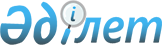 О переводе отдельного участка земель лесного фонда в земли другой категорииПостановление Правительства Республики Казахстан от 9 июля 2009 года № 1047

      В соответствии со статьями 130 Земельного кодекса Республики Казахстан от 20 июня 2003 года и 51 Лесного кодекса Республики Казахстан от 8 июля 2003 года Правительство Республики Казахстан ПОСТАНОВЛЯЕТ : 



      1. Перевести земельный участок площадью 3,2 гектара из земель лесного фонда государственного учреждения "Бадамское государственное учреждение по охране лесов и животного мира" Управления природных ресурсов и регулирования природопользования Южно-Казахстанской области (далее - учреждение) в категорию земель населенных пунктов согласно приложению к настоящему постановлению. 



      2. Акиму Южно-Казахстанской области в установленном законодательством порядке обеспечить возмещение в доход республиканского бюджета потери лесохозяйственного производства, вызванные изъятием лесных угодий для использования их в целях, не связанных с ведением лесного хозяйства, и принять меры по расчистке площади с передачей полученной древесины на баланс учреждения. 



      3. Настоящее постановление вводится в действие со дня подписания.       Премьер-Министр 

      Республики Казахстан                       К. Масимов 

Приложение         

к постановлению Правительства 

Республики Казахстан    

от 9 июля 2009 года № 1047 

                          Экспликация 

  земель государственного учреждения "Бадамское государственное 

     учреждение по охране лесов и животного мира" Управления 

      природных ресурсов и регулирования природопользования 

    Южно-Казахстанской области, переводимых из земель лесного 

           фонда в категорию земель населенных пунктов 
					© 2012. РГП на ПХВ «Институт законодательства и правовой информации Республики Казахстан» Министерства юстиции Республики Казахстан
				Наименование землепользователя Общая 

площадь, га В том числе: В том числе: Наименование землепользователя Общая 

площадь, га покрытая 

лесом прочие 

земли Государственное учреждение 

«Бадамское государственное 

учреждение по охране лесов и 

животного мира» 3,2 3,2 - 